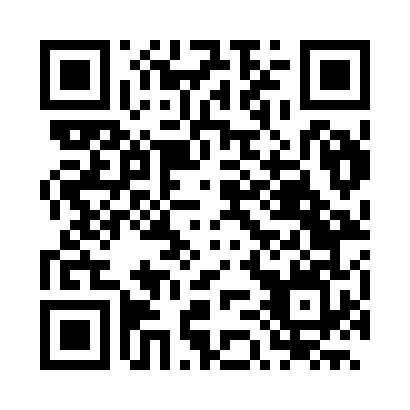 Prayer times for Barrinha, BrazilWed 1 May 2024 - Fri 31 May 2024High Latitude Method: NonePrayer Calculation Method: Muslim World LeagueAsar Calculation Method: ShafiPrayer times provided by https://www.salahtimes.comDateDayFajrSunriseDhuhrAsrMaghribIsha1Wed5:156:3012:103:245:497:002Thu5:156:3112:103:245:487:003Fri5:156:3112:093:235:486:594Sat5:166:3112:093:235:476:595Sun5:166:3212:093:235:466:586Mon5:166:3212:093:225:466:587Tue5:166:3312:093:225:456:578Wed5:176:3312:093:225:456:579Thu5:176:3312:093:215:446:5610Fri5:176:3412:093:215:446:5611Sat5:186:3412:093:215:446:5612Sun5:186:3512:093:205:436:5513Mon5:186:3512:093:205:436:5514Tue5:196:3512:093:205:426:5515Wed5:196:3612:093:195:426:5516Thu5:196:3612:093:195:426:5417Fri5:196:3712:093:195:416:5418Sat5:206:3712:093:195:416:5419Sun5:206:3812:093:185:416:5420Mon5:206:3812:093:185:406:5321Tue5:216:3812:093:185:406:5322Wed5:216:3912:093:185:406:5323Thu5:216:3912:093:185:396:5324Fri5:226:4012:103:175:396:5325Sat5:226:4012:103:175:396:5326Sun5:226:4012:103:175:396:5227Mon5:236:4112:103:175:396:5228Tue5:236:4112:103:175:396:5229Wed5:236:4212:103:175:386:5230Thu5:246:4212:103:175:386:5231Fri5:246:4312:103:175:386:52